IK 214Стойка для проф. гантель на 15 пар горизонтальная(инструкция по сборке)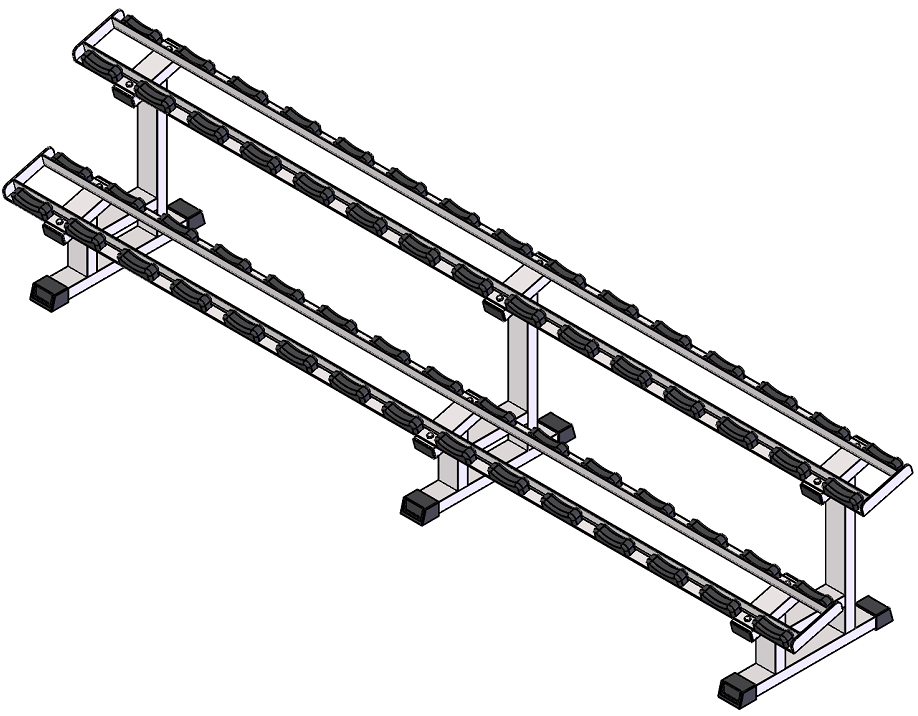 Комплект поставкиПрикрепите рамы на 15 пар (2) к ножкам стойки (1) при помощи комплекта крепежа: болт М10х60 (3); гайка М10 (4); шайба D10 (5).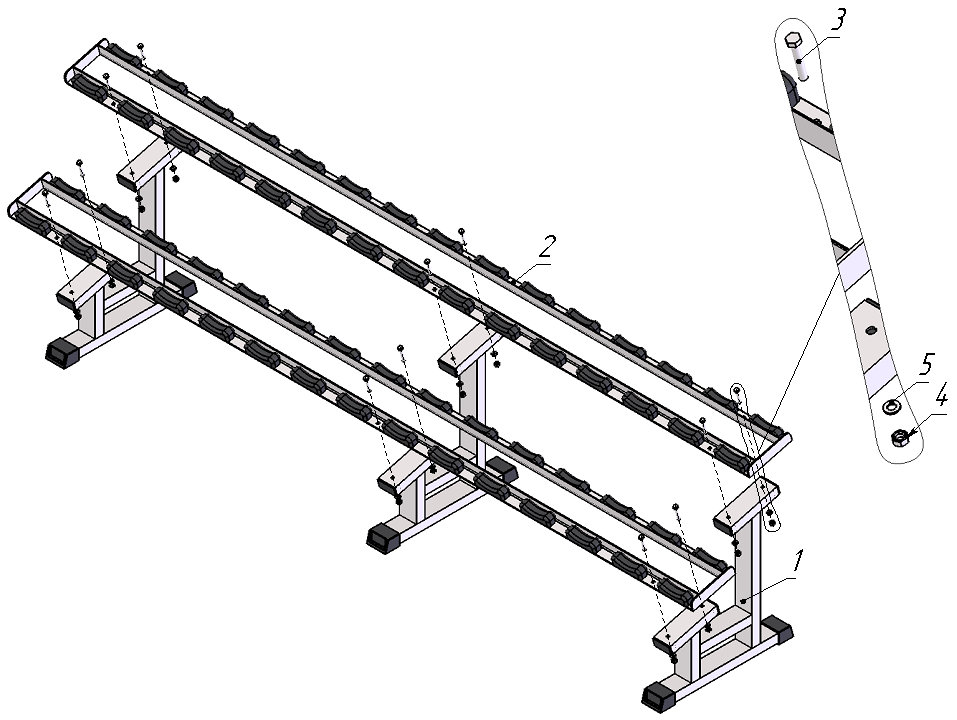 Рис.1Ножка стойки3 шт.Рама на 15 пар2 шт.Болт М10х60 DIN 933 оц.12 шт.Гайка М10 DIN 934 оц.12 шт.Шайба D10 DIN 125 оц.12 шт.